Publicado en  el 09/01/2017 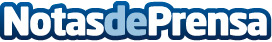 Ford permite que sus automóviles estén conectados a través del smartphone a sistemas de navegación El smartphone sigue posicionándose como el centro multimedia y de navegación también en el coche y Ford quiere poner énfasis en elloDatos de contacto:Nota de prensa publicada en: https://www.notasdeprensa.es/ford-permite-que-sus-automoviles-esten_1 Categorias: Automovilismo Dispositivos móviles Industria Automotriz Innovación Tecnológica http://www.notasdeprensa.es